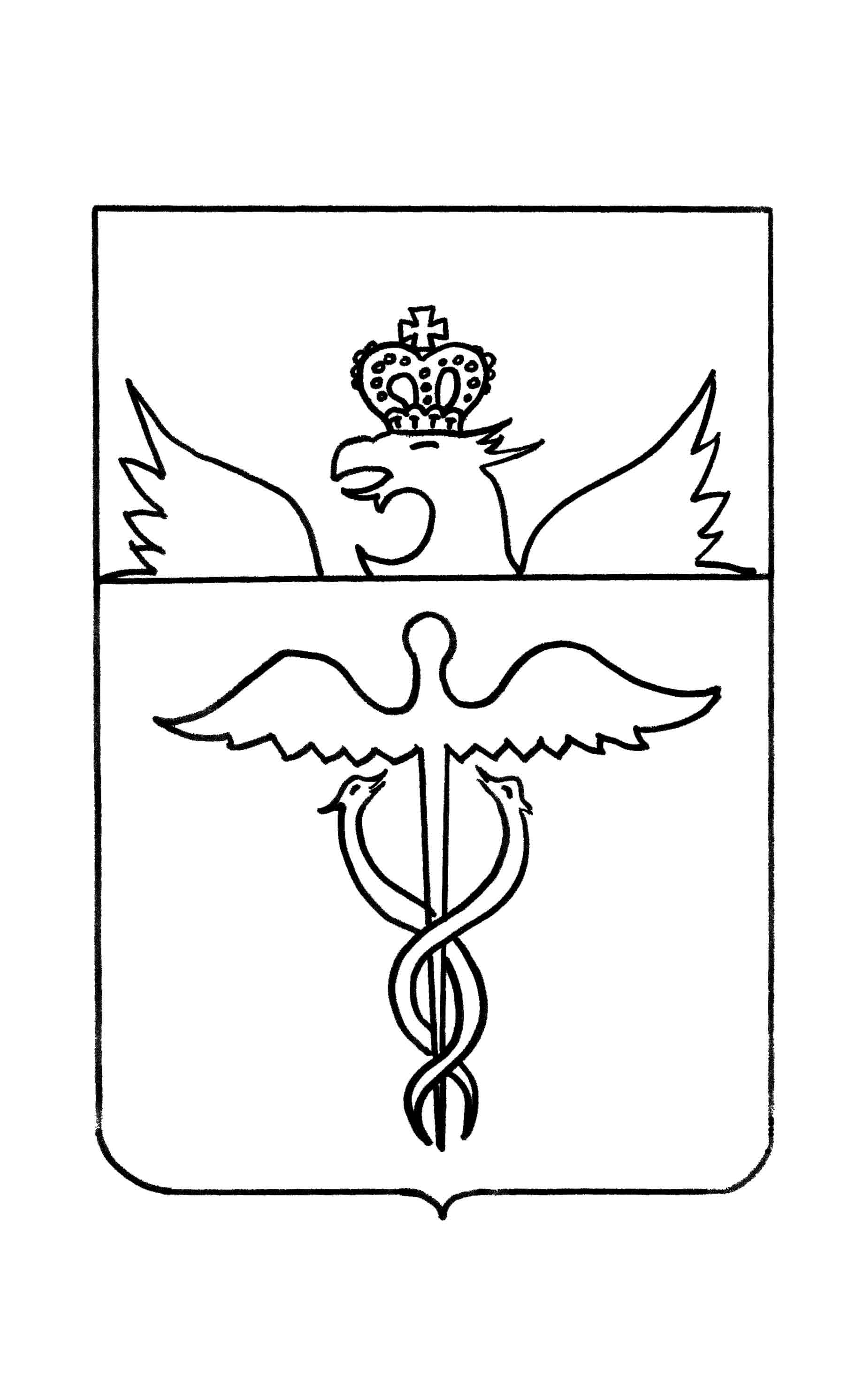 Совет народных депутатовВасильевского сельского поселенияБутурлиновского муниципального районаВоронежской областиРЕШЕНИЕот  07 февраля  2023  года   № 94с. ВасильевкаОб отчете главы Васильевского сельского поселения Бутурлиновского муниципального района Воронежской области о результатах своей деятельности и деятельности администрации Васильевского  сельского  поселения Бутурлиновского муниципального района Воронежской области за 2022 годВ соответствии с пунктом 6.1. статьи 37 Федерального закона РФ от 06 октября 2003 г. № 131-ФЗ «Об общих принципах организации местного самоуправления в Российской Федерации», пунктом 8 статьи 34  Устава Васильевского сельского поселения Бутурлиновского муниципального района Воронежской области, заслушав и обсудив отчет главы Васильевского сельского поселения Бутурлиновского муниципального района Воронежской области Котелевской Татьяны Александровны о результатах своей деятельности и деятельности администрации Васильевского сельского поселения Бутурлиновского муниципального района Воронежской области за 2022 год, Совет народных депутатов  Васильевского сельского поселения Бутурлиновского муниципального района Воронежской областиРЕШИЛ:1. Отчет главы Васильевского сельского поселения Бутурлиновского муниципального района Воронежской области о результатах своей деятельности и деятельности администрации Васильевского сельского поселения Бутурлиновского муниципального района Воронежской области за 2022 год утвердить.2. Работу главы Васильевского сельского поселения Бутурлиновского муниципального района Воронежской области и работу администрации Васильевского сельского поселения Бутурлиновского муниципального района Воронежской области в 2022 году признать хорошей 3. Настоящее решение вступает в силу с момента принятия.Глава Васильевского сельского поселения                                Т.А. КотелевскаяПредседатель Совета народных депутатовВасильевского сельского поселения                                           И.Н. ПисареваПриложение к решению Совета народных депутатов Васильевского сельского поселенияот 07.02.2023 г. № 94О     Т     Ч     Е     ТГлавы Васильевского сельского поселения Котелевской Татьяны Александровны о работе в 2022 году перед депутатами Совета народных депутатов Васильевского сельского поселенияБутурлиновского муниципального района   Воронежской области о результатах деятельности по исполнению полномочий по вопросам местного значения администрацией сельского поселения за 2022 годУважаемые депутаты!Администрация Васильевского сельского поселения в 2022 году осуществляла свою деятельность в соответствии с полномочиями определенными ст.14 Федерального Закона № 131 – ФЗ «Об общих принципах организации местного самоуправления в РФ», Конституцией РФ, Федеральным законодательством, Законами Воронежской области, нормативно – правовыми актами, принятыми Советом народных депутатов и администрацией Васильевского сельского поселения.Родилось – 1Умерло -12Прибыло- 17 Убыло- 36Основными направлениями в работе были: благоустройство села, содержание дорог, улучшение качества предоставляемых муниципальных услуг, финансовое обеспечение по исполнению бюджета сельского поселения.Финансовая деятельность.Выполнение собственных полномочий в соответствии с действующим законодательством напрямую зависит от финансовой обеспеченности.Бюджет Васильевского сельского поселения Бутурлиновского муниципального района Воронежской области на 2022 год и плановый период 2023 и  2024 годов утвержден решением Совета народных депутатов Васильевского сельского поселения от 29.12.2021 года № 51 «Об утверждении бюджета Васильевского сельского поселения Бутурлиновского муниципального района на 2023 год плановый период 2023 и 2024 годов» по доходам в сумме 6992,17 тыс. рублей и по расходам в сумме 6992,17 тыс. рублей. В процессе исполнения бюджета в установленном порядке были внесены изменения в доходную и расходную части бюджета Васильевского сельского поселения. С учетом внесенных изменений бюджет Васильевского сельского поселения исполнен со следующими показателями:Бюджет муниципального образования Контроль за исполнением бюджета Васильевского сельского поселения, на основании решения Совета народных депутатов Васильевского сельского поселения от 14.02.2022года   № 55  «О передаче контрольно-счётной палате Бутурлиновского муниципального района полномочий контрольно-счётного органа Васильевского сельского поселения», в соответствии с соглашением был передан контрольно – счетной комиссии Бутурлиновского муниципального района. Администрация поселения своевременно в течение года предоставляла всю необходимую информацию и документы по вопросам, относящимся к исполнению вышеуказанного соглашения в Совет народных депутатов Бутурлиновского муниципального района. По исполнению бюджета контрольно – счетная комиссия Бутурлиновского муниципального района установила, что все финансовые средства были израсходованы в соответствии с бюджетными ассигнованиями, нецелевого использования средств не установлено.Отчеты об исполнении бюджета сельского поселения ежемесячно направляются в отдел финансов администрации Бутурлиновского муниципального района, для свода в консолидированный бюджет района и последующей сдачи в Департамент финансово-бюджетной политики Воронежской области.Одним из основных направлений работы администрации является формирование проекта бюджета Васильевского сельского поселения, исполнение бюджета сельского поселения и представление в Совет народных депутатов для утверждения проекта бюджета и годового отчета об исполнении бюджета.В соответствии с Бюджетным кодексом Российской Федерации бюджет Васильевского сельского поселения принимается на очередной финансовый год.Полномочия по владению, пользованию, распоряжению имуществом, находящегося в муниципальной собственности- В муниципальной собственности Васильевского сельского поселения значится, согласно утвержденным реестрам недвижимого и движимого имущества на 01.01.2023 года:недвижимого имущества 84 объекта (земельные уч., сооружения). - В течении года проводилась работа в соответствии с разработанным положением о ведении реестра муниципального имущества.  Вносились изменения в реестры движимого и недвижимого имущества.  -  20 земельных участков находящихся в муниципальной собственности объединены в один участок и переданы в долгосрочную аренду 10 лет  субъекту малого и среднего предпринимательства (Индивидуальному предпринимателю  КФХ Куранова Анна Николаевна)  по результатам  аукциона.  Организация в границах поселения электро- тепло- газо- водоснабжения, водоотведения, благоустройства, озеленение, организация сбора и вывоза мусора.Для содержания улиц в проезжем состоянии в зимнее время на безвозмездной основе ООО « Грачевка» производило   расчистку их от снега. В весенне-осенний период работниками администрации поселения и СКЦ Возрождение»  проводились работы по уборке территории  парка и поселения.    Летом по улицам поселения, производился покос травы и сорной растительности ООО «Грачевка».Коллективы администрации поселения, МКУК «СКЦ «Возрождение»», МКОУ «Васильевская ООШ» и Врачебной амбулатории весной  и осенью, проводили  уборку подведомственных территорий.Региональный оператор ООО "ВЕГА" оказывает услугу по обращению с твердыми коммунальными отходами на территории Бутурлиновского района в т.ч. и Васильевское сельское поселение. Вывоз мусора из контейнеров  по улицам села  производится согласно графика (еженедельно в среду и воскресенье). В ноябре 2022 года убраны две несанкционированные свалки за ул. Комсомольская и за складом ГСМ. Свалка мусора на данных территориях запрещена.     В 2022 году уличное освещение в составе 182 фонаря работало исправно.Блочная газовая котельная работала в штатном режиме. Балансодержателем котельной является, МУП «Бутурлиновская теплосеть».  По заявкам администрации сельского поселения ООО «Автогаз», по доставке газовых баллонов со сжиженным газом, осуществляет свою работу.Сельскохозяйственным обслуживающим потребительским кооперативом    с. Васильевка созданного для обслуживания водопроводных сетей произведена замена одного глубинного насоса, велась постоянная регулировка автоматики запуска насосов.Произведена подсыпка дороги местного значения по ул. Красная Звезда-630 метров (в рамках проектов ТОС) и ул. Буденного - 630 метров(дорожный фонд)Организация предоставления общедоступного и бесплатного образования.На 01.01.2023 года в школе обучается 25 учеников. В школе организовано двухразовое горячее питание учащихся, имеются теплые туалеты.                                                       Здравоохранение.На территории поселения осуществляет свою деятельность врачебная амбулатория, дневной стационар на 10 коек. Благоустройство территории поддерживается медицинскими работниками самостоятельно.                          Культура, спорт, молодежная политика: Согласно 131-ФЗ Ст. 14  п. 12 «создание условий для организации досуга и обеспечения жителей поселения услугами организаций культуры»Ст. 14  п. 30 «организация и осуществление мероприятий по работе с детьми и молодежью в поселении» Работа учреждения культуры «Социально-культурный центр «Возрождение»,  направлена на организацию  досуга населения и приобщение жителей к творчеству, культурному развитию. _____________п. 11 «организация библиотечного обслуживания населения, комплектование и обеспечение сохранности библиотечных фондов библиотек поселения»;     На территории села работает сельская библиотека. Книжный фонд библиотеки составляет 6324 экземпляров.В 2022 году книжный фонд пополнился на 160 экз.Правовая и информационная службы       Администрацией за прошедший год было выдано 168 справок жителям сельского поселения. (О составе семьи, трудовой деятельности, о жилой площади, выписки из домовой книги, выписки о наличии земельного участка  и т.д.).        В отчетном году совершено  3 нотариальных действия (оформление доверенности).         За отчётный период Советом народных депутатов сельского поселения, принято 39 решений.           Принято постановлений администрации Васильевского сельского поселения – 71. Для опубликования нормативных правовых актов (постановлений, решений СНД)  издаётся  печатное издание  «ВЕСТНИК» муниципальных правовых актов. Деятельность организаций на территории сельского поселения:Согласно 131-ФЗ, ст. 14 п. 10 «создание условий для обеспечения жителей поселения услугами связи, общественного питания, торговли и бытового обслуживания»;На территории сельского поселения Васильевка осуществляют свою деятельность  организации.            - 3 магазина: (1 магазин - Бутурлиновское Потребительское общество) и 2 магазина – ООО «Удача», ИП Тимофеева Е.А. магазин «Светлана» обеспечивают население продуктами и промышленными товарами повседневного спроса.              - Почтовое отделение.              - Филиал Сбербанка РФ.        Администрация Васильевского сельского поселения поддерживает связь со всеми организациями, независимо от формы собственности, с общественными организациями (районным Советом Ветеранов). Планы на 2023 год1. Текущий ремонт дороги по 3 Интернационал в с. Васильевка Бутурлиновского района Воронежской области» протяженностью 0,8 км.2.  Работа с недоимкой 3. Участие в конкурсном отборе проектов по поддержке местных инициатив в рамках инициативного бюджетирования и проектов ТОС4. Реализация проекта «Спорт в селе» 5. Участие в проектах инициативного бюджетирования «Благоустройство прилегающей территории к МКУК « СКЦ «Возрождение»»6. Участие в проектах «Образ будущего»7. Поддержание чистоты и санитарного состояния поселения. 8. Содержание мест захоронения. 9. Проведение культурно-массовых мероприятий.На 01.01.2023г. зарегистрировано – 704чел.               - мужчин – 335 чел.               - женщин – 369чел.               - пенсионеров -  211 чел.                 - дети до 18 лет -  84 чел.Фактически не проживает – 204 чел.                         проживает – 500 чел.Социально защищенная категория граждан (льготники): В т.ч.:- «Ветераны труда» - 13чел.  - Инвалиды:  1-й –  1чел.                       2-й –  9 чел.,                        3-й – 12чел.,инвалидов детства – 7 чел.;ребенок инвалид – 4 чел Участников войны в Афганистане  - 3чел.,                                     Чечне – 2чел.  № п/пНаименование показателейЕдин.измерен.2022 год1Доходы местного бюджета (включая безвозмездные поступления и доходы от предпринимательской деятельности и иной, приносящей доход, деятельности) - всеготыс.руб.9232,141.1Налог на доходы физических лицтыс.руб.17,031.3Налоги на имуществотыс.руб.1981,41- налог на имущество тыс.руб.164,38- земельный налогтыс.руб.503,561.4Государственная пошлинатыс.руб.0,801.5Доходы от использования имущества, находящегося в государственной и муниципальной собственноститыс.руб.8,041.7Прочие неналоговые доходытыс.руб.38,501.8Безвозмездные поступления тыс.руб.7002,57Безвозмездные поступления от других бюджетов бюджетной системы Российской Федерациитыс.руб.6807,57Дотации бюджетам субъектов Российской Федерации и муниципальных образованийтыс.руб.196,00Субвенции бюджетам субъектов Российской Федерации и муниципальных образованийтыс.руб.99,00Иные межбюджетные трансфертытыс.руб.6512,57Из общей величины доходов - собственные доходытыс.руб.9133,142Расходы местного бюджета - всеготыс.руб.10508,85Общегосударственные вопросы(содержание администрации: з/плата, гсм, договора гпх)тыс.руб.3843,15Национальная оборона (ВУС)тыс.руб.99,00Национальная экономика (Расчистка снега, Изгот.смет.док. на ремонт автомоб.дороги мест.знач., оплата за оказанные услуги по обкосу сорной растительности, подсыпка дороги по ул. Буденного, Межевание зем. участ. под авто дорогами, Работы по ремонту дороги пер. Котовского,  ликвидация свалоктыс.руб.2499,46Национальная безопасность и правоохранительная деятельность (содержание ДПК)тыс.руб.250,29Жилищно-коммунальное хозяйство  (Оплата за улич. Освещение, Работы по модернизации улич.освещения  971,82 тыс.руб., Сбор и транспортировка ТКО,  Выполнение кадастровых работ в отношении земельных участков 5,00 тыс.руб.,  выполнение расчета "Размера вреда в результате аварии ГТС 159,00 тыс.руб.тыс.руб.1524,24Культура, кинематография и средства массовой информациитыс.руб.1674,77Социальная политика  (муниципальные пенсии)тыс.руб.301,233Профицит (+), дефицит (-)тыс.руб.-1276,71